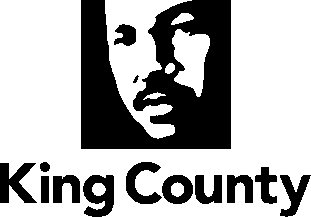 City Homelessness Expenditure PlanResponse to King County Ordinance 18409, Section 105, as amended by Ordinance 18602, Section 62, Proviso P5Department of Community and Human Services April 2018SECTION 1: Proviso Requiring City Homelessness Expenditure PlanThis report fulfills a King County Council proviso request included in Ordinance 18409, Section 105, as amended by Ordinance 18602, Section 62. Specifically, this City Homelessness Expenditure Plan responds to Proviso P5, which states:No moneys restricted by Expenditure Restriction ER4 of this appropriation shall be expended or encumbered until the executive transmits a city homelessness expenditure plan and a motion that should approve the city homelessness expenditure plan and reference the subject matter, the proviso's ordinance, ordinance section and proviso number in both the title and body of the motion and a motion approving the city homelessness expenditure plan is passed by the council.The city homelessness expenditure plan shall include, but not be limited to:A list of cities proposed to receive the grants to fund new or expanded shelters, services or programs for people experiencing homelessness;A description of each shelter, service or program recommended for funding, with the amount and proposed timeline; andA description of how each city recommended for a grant proposes to implement its shelter to help those experiencing homelessness or on programs or services that provide pathways to stability to those experiencing homelessness, including but not limited to:1. Meaningful engagement of people living unsheltered; and2. Connections to mental health and chemical dependency supports.The executive should file the city homelessness expenditure plan and a motion required by this proviso by March 9, 2018, in the form of a paper original and an electronic copy with the clerk of the council, who shall retain the original and provide an electronic copy to all councilmembers, the council chief of staff, the regional housing and coordinator and the lead staff for the health, housing and human services committee, or its successor.Note: Due to a request to extend the request for proposals (RFP) process to provide more time for responses, the Executive requested a subsequent extension to the March 9th report due date to April 27, 2018.SECTION 2: Background and Process for Allocation of City Homelessness FundingIn November 2017, the King County Council allocated $1 million in funding to support new or expanded shelter or homeless services in King County outside the City of Seattle. The shelter or homeless services are to be provided over a three-year period (2018-2020) and the local jurisdiction where the services are provided is required to provide a cash or in-kind match. Based on other matching grant programs, DCHS set the match requirement at 20 percent.The Department of Community and Human Services (DCHS) is administering the funds. In accordance with King County Council and DCHS policy, the department completed a competitive request for proposals (RFP) process to allocate the funds. This included multiple stakeholder meetings, receipt and review of proposals, RFP extension to respond to stakeholder concern about timing, and competitive allocation. The timeline for the process is outlined below.Stakeholder Meeting #1: January 11, 2018 – Mercer Island Community and Event Center, Mercer IslandStakeholder Meeting #2: February 1, 2018 – King County WorkSource / Youth Affiliate, TukwilaIssuance of RFP: January 9, 2018RFP Extension Extended RFP due date – announced in January 25, 2018 Posted FAQsProposals Due: February 13, 2018Review Complete: March 12, 2018SECTION 3: Funding AwardsAs previously stated, the King County Council allocated $1 million over three years to shelter matching grants. On an annual basis, this is approximately $330,000 per year throughout King County outside Seattle. DCHS received 10 responsive proposals, with a total annual request of $856,281. A team of six individuals, including department, council and external staff with homeless expertise reviewed each proposal. Review criteria included the following categories: Agency experience in serving the proposed populationReadiness to implement with clear program description, including how the program is low barrier and will assist participants with meeting basic needs, services and housing Fair and just practices and cultural competency in service delivery Reasonable budget including demonstrating required match A clear description of the impact/outcomes of the additional investment. The overarching considerations for this RFP included projects that will provide a clear pathway to stability, meaningful engagement of people living unsheltered, and connections to mental health and chemical dependency supports. Based on this review, DCHS staff presented the recommendations to the DCHS director. The following proposals and cities are awarded funding.SECTION 4: Program DescriptionsOutlined below are descriptions of each program awarded funds, including the program type, award amount, local match amount, and expected contract start date. Project Description:The Federal Way Day Center (FWDC) currently operates five hours per day, five days per week assisting single adults. Through this award the FWDC will expand to serve homeless families in the late afternoon and early evening two days per week, from 4:00 p.m. to 7:00 p.m. FWDC will also hire a case manager and advocate to further assist homeless families in connecting to permanent housing. There is currently no day center in Federal Way helping homeless families with children. In January 2017, Federal Way created a task force to address the lack of emergency services for homeless families. The expansion of the FWDC to serve families is in direct response to the work of the task force. It is anticipated with the dedicated additional days and services up to 40 families will be served annually.Project Implementation and Pathways to Stability:The FWDC works with people who are homeless and unsheltered. The program employs a low-barrier approach, engaging anyone who enters the facility, including people actively experiencing addiction and mental health crisis. A behavioral health specialist with Catholic Community Services CReW (Counseling, Recovery and Wellness) program connects people to mental health and drug and alcohol dependency treatment. The King County Mobile Medical Van visits every month to engage clients in medical services and make linkages to health insurance. Project Description:Renton Ecumenical Association of Churches (REACH) through this award will increase the current Housing Navigator from part-time to full-time. REACH operates a day center and overnight shelter for homeless families and single women. The nighttime shelter is a large sleeping area that can accommodate up to 55 people on any given night and is located in a Renton church. The day center is located in Renton City Hall and offers case management services, showers, laundry, guest storage and meals. Project Implementation and Pathways to Stability:REACH is a low-barrier program and has no housing readiness criteria. In collaboration with its partners, REACH is able to offer various supports for clients, including Communities in Schools, domestic violence advocacy support through the City of Renton, Valley Cities Counseling, Sound Mental Health, Healthpoint and King County Public Health, and the Rotacare Clinic. In 2017, REACH served 333 people with 86 individuals exiting to transitional and permanent housing. When REACH first brought on a part-time Housing Navigator, the program’s exit rate to more stable housing increased by 62 percent. Through this funding, the program anticipates that by employing a full-time Housing Navigator the program will see decreased length of stay in the shelter and move more people into permanent housing more quickly. Housing outcomes of moving people to more stable housing will increase, allowing greater throughput to serve more households in the shelter.Project Description:Valley Cities and the Auburn Food Bank are partnering to run a day center and overnight shelter for single men and women. The night shelter currently has capacity for 30 people per night. The Auburn Food Bank operates the Ray of Hope Day Center on property owned by Valley Cities. The Day Center serves up to 60 people per day. Clients receive food, information and referral, and some basic assistance from Valley Cities staff. Through this funding award, both programs will expand their hours of operation in order to work toward a more seamless transition from day shelter to night shelter.Project Implementation and Pathways to Stability:Valley Cities and Auburn Food Bank adhere to a housing first practice. Clients do not need to be clean and sober or commit to services in order to be served. The Ray of Hope Day Center and Overnight Shelter follow a service model intent on supporting clients so they can quickly stabilize and exit to permanent housing. Valley Cities as a whole operates under a coordinated care model, effectively leveraging community relationships for the benefit of mutual clients with outside agencies. Internally, Valley Cities has an array of services to offer, including 12-step programs, medication-assisted treatment, individual and group therapy, insurance enrollment, pharmaceutical operations and other services. Funding through this award will allow people living unsheltered in Auburn to access lifesaving services and begin to make connections to greater stability.Project Description:The Community Engagement Center (CEC) is located at 1229 West Smith Street in Kent. The CEC is a day center for homeless individuals and those living unsheltered. The program employs a low-barrier approach, engaging anyone who enters the facility, including people in active addiction and/or mental health crisis. Clients who access the CEC are able to engage in community with one another and staff. The CEC also provides hygiene (bathrooms and showers), laundry, computers, food service, and private offices for visiting providers. The CEC serves on average 40 people per day. The CEC is currently open two days a week from 1:00 p.m. to 4:00 p.m. With this funding award the CEC will be able to operate an additional day per week and expand hours on the two existing days to five hours per day. The funding will add case management services to assist people in connecting with shelter and housing resources. It is anticipated that the additional hours and services will increase the average daily client count to 50 individuals.Project Implementation and Pathways to Stability:The additional CEC staff funded with this funding will allow for greater coordination of housing resources for clients, including emergency shelter and rapid rehousing. In addition, Catholic Community Services CReW (Counseling, Recovery and Wellness) program has staff on-site at the CEC to assist clients in making behavioral health connections. CEC also has partnerships with several organizations that come on site including Valley Cities Counseling, Sound Mental Health and the King County Public Health Mobile Medical Van. Project Description:The City of Shoreline has identified the need for housing outreach for unsheltered people. In creating a housing outreach staff position, unsheltered people living in Shoreline / North King County area will be connected to Lake City Partners (LCP) winter shelter, housing, day center and other essential resources. The City of Shoreline and LCP take seriously the survival needs of people experiencing homelessness and believe in creating pathways to housing. Through this award LCP will be able to hire a part-time Housing Outreach worker. Project Implementation and Pathways to Stability:Through the Housing Outreach worker LCP plans to provide greater access to opportunities by engaging unsheltered people, including those living in vehicles, in different Shoreline locations and through coordination of efforts with City of Shoreline staff, including local police, parks staff, and code enforcement. Assistance will be given to people working to create a pathway for next steps towards housing. The program anticipates being able to serve 125 people during the first year.Project Description:The Outreach Housing Navigator (OHN) is a new position. The OHN will be located at the Lake Washington United Methodist Church in Kirkland. The church is also the host of the Eastside Safe Parking Program. The OHN will provide outreach to the 20 to 40 women who stay at the Safe Parking Program and women staying at The Sophia Way emergency shelters and day center, and will engage various populations encountered during outreach efforts on the streets and in places where individual families experience homelessness tend to congregate. Project Implementation and Pathways to Stability:The OHN position will directly increase exits to permanent housing for individuals living unsheltered and in emergency shelter. In addition the OHN will work to connect clients to other stabilizing services, including behavioral health services, substance use counseling and legal services. The Sophia Way Day Center also has monthly visits from the King County Mobile Dental Van and weekly visits by a King County Health Department nurse. The Eastside cities have made it a priority to ensure there will be a regional approach to outreach and housing navigation services to marginalized and underserved homeless populations. Project Description:The Eastside Winter Shelter for Families (EWSF) serves single parent and two-parent households with children ages 17 and under. The shelter has a rotating schedule and partners with several host churches located in Bellevue and Redmond. It has capacity for up to 50 people a night. The shelter currently operates seven months out of the year, October 16 – May 15. This funding award will close the gap in shelter availability during the school year. The funding will enable EWSF to continue its operation for an additional three months, from May 16 through June 30 and re-open September 1 through October 15. Project Implementation and Pathways to Stability:The EWSF partners with New Bethlehem Family Day Center to provide case management services for shelter clients. New Bethlehem assists families with housing search and applications, employment resources, childcare resources, legal advocacy and eviction /debt issues, and veterans’ services. In 2017, 91 households were served and 28 households moved to permanent housing. Through this award the program anticipates serving an additional 22 new households, with an additional seven households moving to permanent housing.SECTION 4: Next StepsFollowing delivery and Council acceptance of the City Homelessness Expenditure Plan, DCHS will begin the contracting process for the awards. All contracts should be complete and services in operation by July 2018.Agency /ProjectCityNew or ExpansionAnnual AwardAnnual MatchContract Start DateAward ThroughSouth King CountySouth King CountySouth King CountySouth King CountySouth King CountySouth King CountySouth King CountyCatholic Community Services – Day CenterFederal WayExpansion$26,600$6,666 CashMay 1, 2018October 31, 2020Renton Ecumenical Association of Churches – Housing NavigatorRentonExpansion$28,151$8,000CashMay 1, 2018October 31, 2020Valley Cities Counseling and Consultation – Day Center / Night ShelterAuburnExpansion$82,287$50,000CashJuly 1, 2018December 31, 2020Catholic Community Services – Community Engagement Center KentExpansion$74,970$20,000CashJune 1, 2018November 30, 2020North King CountyNorth King CountyNorth King CountyNorth King CountyNorth King CountyNorth King CountyNorth King CountyLake City Partners Ending Homelessness – Housing Outreach WorkerShorelineNew$45,262$10,000CashMay 1, 2018October 31, 2020East King CountyEast King CountyEast King CountyEast King CountyEast King CountyEast King CountyEast King CountyThe Sophia Way – Outreach Housing NavigatorEastsideNew$72,731$14,756CashJuly 1, 2018December 31, 2020Catholic Community Services – Eastside Family Winter ShelterEastsideExpansion$60,000$15,000CashMay 16, 2018October 15, 2020Total Annual Award$390,001$390,001$390,001Note: Awards are for approx.. 30 monthsNote: Awards are for approx.. 30 monthsNote: Awards are for approx.. 30 monthsAgency /ProjectCityNew or ExpansionAnnual AwardAnnual MatchContract Start DateAward ThroughCatholic Community Services – Day CenterFederal WayExpansion$26,600$6,666 CashMay 1, 2018October 31, 2020Agency /ProjectCityNew or ExpansionAnnual AwardAnnual MatchContract Start DateAward ThroughRenton Ecumenical Association of Churches – Housing NavigatorRentonExpansion$28,151$8,000
CashMay 1, 2018October 31, 2020Agency /ProjectCityNew or ExpansionAnnual AwardAnnual MatchContract Start DateAward ThroughValley Cities Counseling and Consultation – Day Center / Night ShelterAuburnExpansion$82,287$50,000CashJuly 1, 2018December 31, 2020Agency /ProjectCityNew or ExpansionAnnual AwardAnnual MatchContract Start DateAward ThroughCatholic Community Services – Community Engagement Center KentExpansion$74,970$20,000
CashJune 1, 2018November 30, 2020Agency /ProjectCityNew or ExpansionAnnual AwardAnnual MatchContract Start DateAward ThroughLake City Partners Ending Homelessness – Housing Outreach WorkerShorelineNew$45,262$10,000CashMay 1, 2018October 31, 2020Agency /ProjectCityNew or ExpansionAnnual AwardAnnual MatchContract Start DateAward ThroughThe Sophia Way – Outreach Housing NavigatorEastsideNew$72,731$14,756
CashJuly 1, 2018December 31, 2020Agency /ProjectCityNew or ExpansionAnnual AwardAnnual MatchContract Start DateAward ThroughCatholic Community Services – Eastside Family Winter ShelterEastsideExpansion$60,000$15,000CashMay 16, 2018October 15, 2020